ALL’AMBITO TERRITORIALE DI CACCIA N°3 TERNANO – ORVIETANO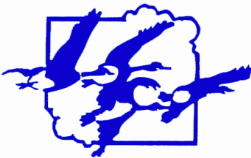 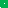                          Via C. Guglielmi n°59 – 05100 Terni (TR)Tel. 0744.408094 -436896 - fax 0744.428057   mail: atc3@inwind.it  sito web: www.atc3terni.itPec: atc3terni@pec.libero.itModello A (facsimile domanda di adesione all’Avviso Pubblico)ISTANZA DI PARTECIPAZIONE AL PROGRAMMA DI INTERVENTI PER I MIGLIORAMENTI AMBIENTALI DELL’ATC3, AI SENSI DELLA L.R.14/94 E ART. 6 DEL R.R. n°6 DEL 01/10/2008 e s.m.i. - ANNATA 2019/2020Il sottoscritto_________________________________________ nato a_______________________________ il________________ residente a ____________________________________________Prov. ____________in Via_____________________________________________ cap ____________tel.____________________ cell. ____________________________ e-mail:__________________________________________________ Cod.fiscale/Partita Iva______________________________________________________________ in qualità di (specificare se proprietario--conduttore-affittuario-altro) ___________________________________________del fondo agricolo sito nel Comune di _______________________________________________________ in località______________________________________ identificato al Catasto terreno al Foglio n°__________Particella/e n° ___________________________________________________________________ ricadente:□ all’interno della Zona di Ripopolamento e Cattura denominata: _____________________________________ □ ricadente/i all’interno dell’Area di Rispetto Temporaneo denominata: _________________________________DICHIARAdi aver preso visione ed accettare le condizioni e modalità indicate nel relativo Avviso pubblicato dall’ATC3 sul proprio sito web, area Bandi ed Avvisi,di essere consapevole della responsabilità penale in cui incorre chi sottoscrive dichiarazioni false e mendaci e delle relative sanzioni penali di cui all’art. 76 del D.P.R. 445/2000 di essere informato, ai sensi e per gli effetti di cui all’art. 13 del D.L. 196/03 e ss.mm.ii., che i dati personali raccolti saranno trattati, esclusivamente nell’ambito del procedimento per il quale la presente dichiarazione viene resa.CHIEDEdi partecipare al Programma in oggetto, essendo interessato ad effettuare il/i seguente/i intervento/i:n.b. (barrare con una X la casella dell’intervento che si è scelto di effettuare e compilare i dati ivi richiesti)  □ INTERVENTO N.1 – Rilascio colture a perdere nei terreni siti in:Località e Comune _________________________________________________________________Z.R.C. denominata_________________________________________________________________A.R.T. denominata _________________________________________________________________Identificati al Foglio catastale n° _________________ Particella/e n°__________________________Superficie ha ____________________Tipo di coltura______________________________________Barrare se si tratta di:        □   Coltura autunnale già in atto e seminata entro il 31/12/2018         □   Coltura primaverile realizzata entro maggio 2019□ INTERVENTO N.2 – Recupero di terreni incolti e cespugliati siti in:Località e Comune _________________________________________________________________Z.R.C. denominata_________________________________________________________________A.R.T. denominata _________________________________________________________________Identificati al Foglio catastale n° _________________ Particella/e n°__________________________Superficie ha ____________________□ INTERVENTO N.3 – Impianto di specie arboree e arbustive autoctone con frutti appetiti dalla fauna                                        selvatica nei terreni siti in:Località e Comune _________________________________________________________________Z.R.C. denominata_________________________________________________________________A.R.T. denominata _________________________________________________________________Identificati al Foglio catastale n° _________________ Particella/e n°__________________________Superficie ha ____________________Tipo e n° piantine da impiantare ______________________________________________________Costo presunto pari ad € _________________________ □ INTERVENTO N.4 – Realizzazione di siepi a doppio filare su terreni siti in:Località e Comune _________________________________________________________________Z.R.C. denominata_________________________________________________________________A.R.T. denominata _________________________________________________________________Identificati al Foglio catastale n° _________________ Particella/e n°__________________________Superficie ha ____________________Messa a dimora di specie arbustive ed arboree per realizzazione di siepe in doppio filare per una lunghezza complessiva di metri lineari pari a ____________________________________________ Costo presunto pari ad € _________________________ □ INTERVENTO N.5 – Recupero e realizzazione di punti acqua su terreni siti in:Località e Comune _________________________________________________________________Z.R.C. denominata_________________________________________________________________A.R.T. denominata _________________________________________________________________Identificati al Foglio catastale n° _________________ Particella/e n°__________________________Barrare se si tratta di:       □ Recupero e miglioramento punto acqua pre-esistente        □ Realizzazione nuovo punto acquaCosto presunto pari ad € _________________________□ INTERVENTO N.6 – Posticipazione delle operazioni colturali nei seminativi di terreni siti in:Località e Comune __________________________________________________________________Z.R.C. denominata__________________________________________________________________A.R.T. denominata __________________________________________________________________Identificati al Foglio catastale n° _________________ Particella/e n°___________________________Superficie ha ____________________Tipo di residui colturali ________________________________Barrare se si tratta di impegnarsi a posticipare nuove operazioni colturali che si effettueranno non prima:        □ del 31 ottobre 2019         □ del 31 gennaio 2020□ INTERVENTO N.7– Tutela dei siti di nidificazione su terreni siti in:Località e Comune __________________________________________________________________Z.R.C. denominata___________________________________________________________________A.R.T. denominata __________________________________________________________________Identificati al Foglio catastale n° _________________ Particella/e n°___________________________□ INTERVENTO N.8 – Fasce di seminativo rilasciate su terreni siti in:Località e Comune __________________________________________________________________Z.R.C. denominata__________________________________________________________________A.R.T. denominata __________________________________________________________________Identificati al Foglio catastale n° _________________ Particella/e n°___________________________Superficie ____________________Tipo di coltura rilasciata __________________________________Fascia rilasciata mq. ______________________□ INTERVENTO N.9 – Adozione della barra d’involo su mezzi agricoli atti allo sfalcio su terreni siti in:Località e Comune __________________________________________________________________Z.R.C. denominata___________________________________________________________________A.R.T. denominata __________________________________________________________________Identificati al Foglio catastale n° _________________ Particella/e n°___________________________Superficie ha ____________________ Coltura presente_____________________________________Data della possibile effettuazione dell’intervento ____________________________<<<<<<<<<<<<<<<<<<<<<<<<<<<<<<<<<<<<<<<<<<<<<<<<<<<<<<<<<<<<<<<<<<<<<<<<<<<<<<<<<Il sottoscritto comunica che l’importo da liquidare dovrà essere corrisposto tramite bonifico bancario intestato a:_______________________________________________________________________________________________Codice IBANIstituto _______________________________________________________ Agenzia _____________________________Si allega copia di un documento di identità, visura e planimetria catastale dei terreni interessati, consapevole che l’ATC3 si riserva il diritto di non prendere in considerazione le domande incomplete o mancanti della documentazione richiesta.Data ____________________			                                           Firma richiedente ______________________________________ 